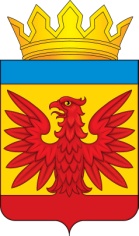 РАЙОННЫЙ СОВЕТ ДЕПУТАТОВНЕМЕЦКОГО НАЦИОНАЛЬНОГО РАЙОНААЛТАЙСКОГО КРАЯРЕШЕНИЕ02.10.2017 № 16						                            с. Гальбштадт О возложении полномочий главы муниципального образования Немецкий национальный район Алтайского краяВ связи с досрочным прекращением полномочий главы муниципального образования Немецкий национальный район Алтайского края на основании части 2 статьи 45 Устава  муниципального образования Немецкий  национальный район Алтайского края, Районный Совет депутатов Немецкого национального района Алтайского края РЕШИЛ:1. Возложить полномочия главы муниципального образования Немецкий национальный район Алтайского края на Красноголовенко Владимира Александровича, заместителя главы Администрации района по социальным вопросам, председателя комитета по образованию до избрания Районным Советом депутатов главы района по результатам конкурса.2. Настоящее решение вступает в силу с момента его подписания и подлежит обнародованию в установленном порядке. Председатель Районного Совета депутатов Немецкого национального                                              района Алтайского края                                                                                  П.Р. Боос